დანართი 1.1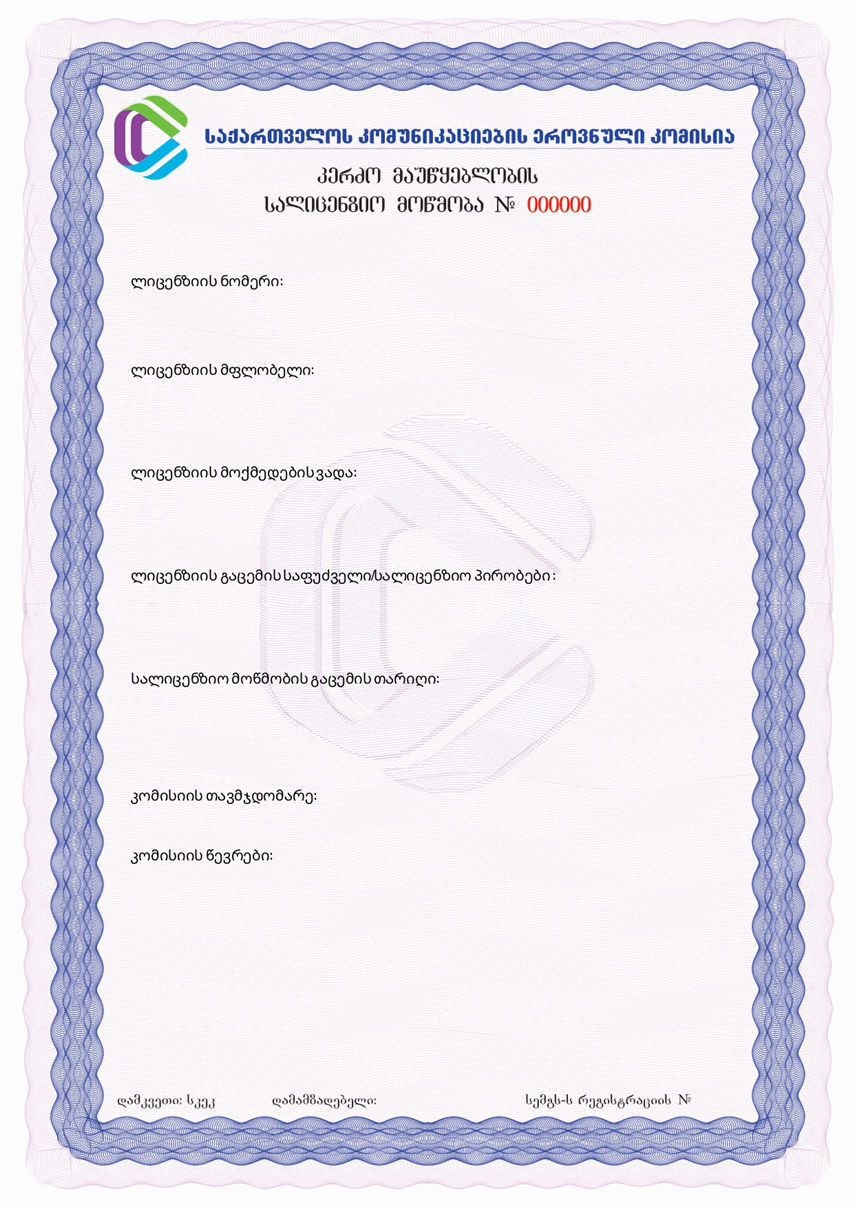 დანართი 1.2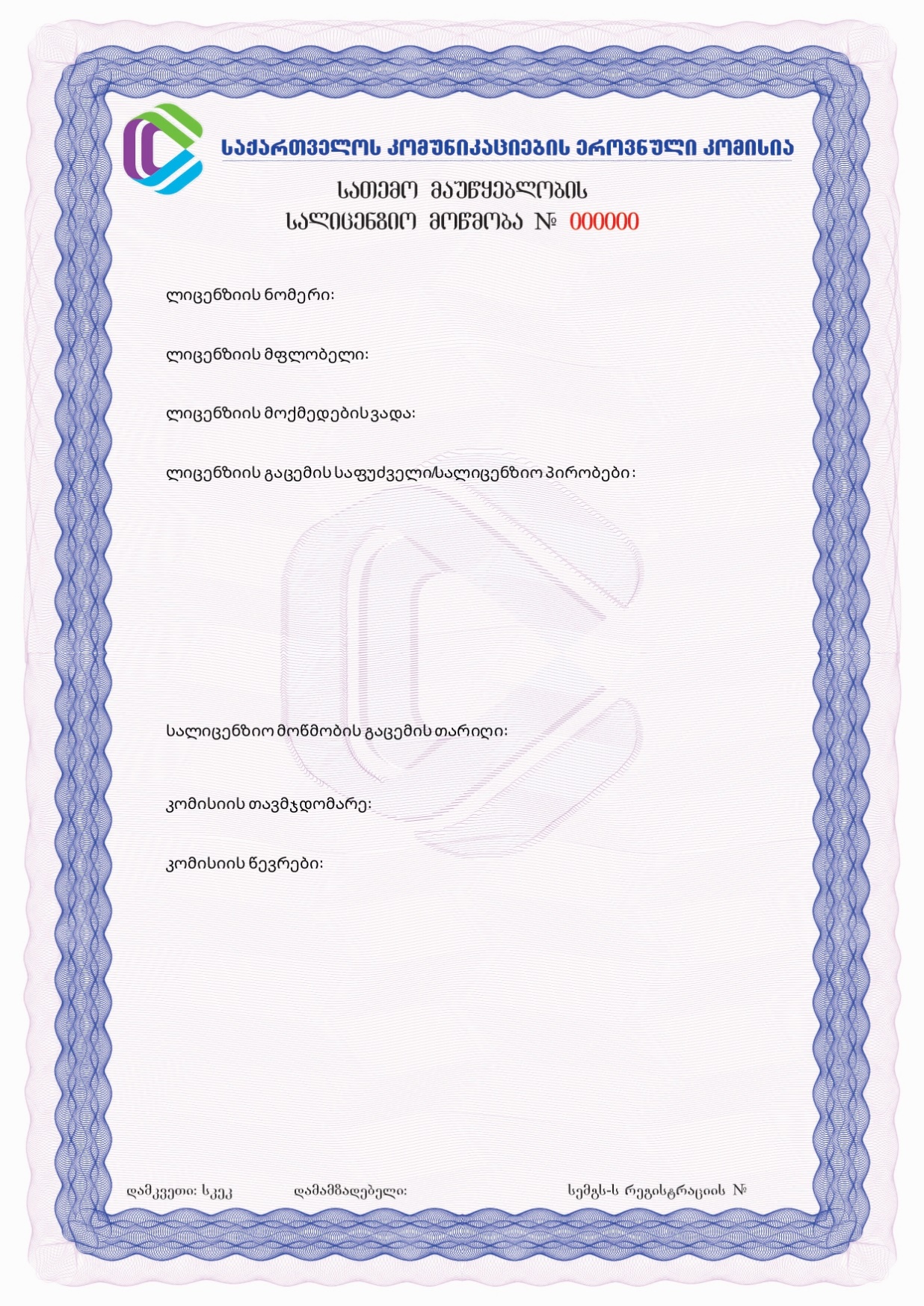 დანართი 1.3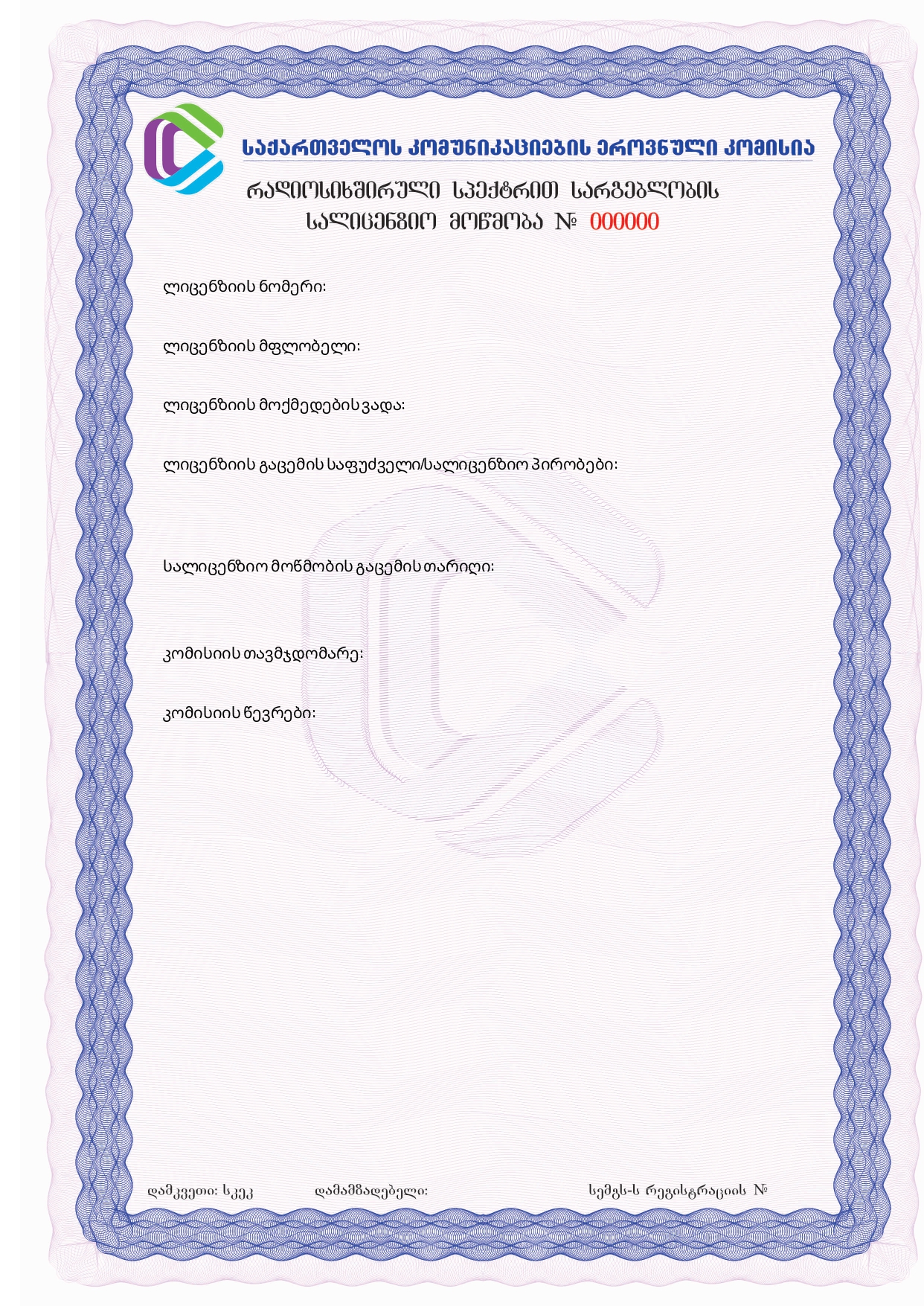 